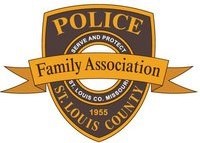 ST. LOUIS COUNTY POLICE FAMILY ASSOCIATION MEMBERSHIP FORMThank you for your interest in the STLCPFA! The information provided for contact will be used to keep you updated for our events and volunteer needs. All information provided will be kept in our records, and will not be shared in any way.PLEASE COMPLETE THE FOLLOWINGNAME: _______________________________________________________________ADDRESS: ____________________________________________________________CITY/STATE/ZIP:   ______________________________________________________EMAIL: _______________________________________________________________PREFERRED PHONE #:  ___________________________________________________OK TO TEXT? 	YES/NODEPARTMENT FAMILY MEMBER NAME: _____________________________________HOW ARE YOU RELATED TO THEM:  ________________________________________WOULD YOU BE INTERESTED IN BEING ON ANY OF THE FOLLOWING COMMITTEES?CHECK ALL THAT APPLY: FUNDRAISING (Obtaining donations, assist with fundraising events, etc.)MEMBERSHIP (Attend Family nights at CMPA and welcome families at graduations) OUTREACH (Organizing Meal Trains, Prayer Trains, etc.)SUPPORT TEAM (Trained team to provide emotional support to families in crisis)Please complete form and return to www.stlcpfa@stlouisco.com or mail to: STLCPFA Attention: Kim Minor 7900 Forsyth Blvd., Clayton, MO 63105Questions? Contact Kim Minor 314-368-9130